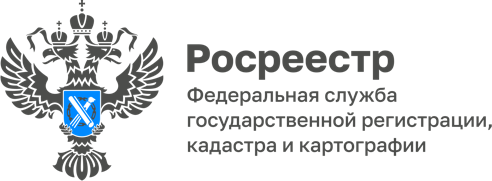 Для чего необходимо внесение СНИЛС и адреса электронной почты в Единый государственный реестр недвижимости?  На вопрос отвечает начальник отдела государственной регистрации недвижимости Управления Росреестра по Ярославской области Дмитрий Шеин.«На всей территории Российской Федерации внедрена автоматическая система получения сведений о праве собственности на объекты недвижимости – ФГИС ЕГРН. Система автоматически обрабатывает запросы и формирует выписку обо всех объектах недвижимости, в отношении которых у правообладателя совпал хотя бы один из указанных наборов сведений, а именно: ФИО и дата рождения;реквизиты документа, удостоверяющего личность правообладателя (или предыдущего документа, удостоверяющего личность);страховой номер индивидуального лицевого счета в системе обязательного пенсионного страхования правообладателя (СНИЛС).Программный комплекс ФГИС ЕГРН содержит в себе сведения обо всех объектах недвижимости и зарегистрированных правах собственности во всех регионах Российской Федерации. Зачастую у собственников разных объектов недвижимости полностью совпадают инициалы и дата рождения. В то время как СНИЛС представляет собой уникальную комбинацию цифр, позволяющую идентифицировать конкретного человека на протяжении всей его жизни, даже после смены персональных данных. Это базовый идентификатор каждого гражданина Российской Федерации. Рекомендуем своевременно уведомлять регистрирующий орган о своих актуальных данных, в первую очередь СНИЛС. Это исключает получение некорректных сведений при запросах о правах собственника. На адрес электронной почты, указанный гражданином, будут приходит уведомления о проведении учетно-регистрационных действий.Добавить свои контактные данные в сведения ЕГРН, чтобы всегда оставаться на связи, просто: достаточно подать соответствующее заявление в ближайшем офисе МФЦ либо в личном кабинете на официальном сайте Росреестра в электронной форме». Контакты для СМИ:Анисимова Марина,Пресс-служба Управления Росреестра по Ярославской области+7 (4852) 73 98 54, pr.yarufrs@r76.rosreestr.ruhttps://rosreestr.gov.ru/150999, г. Ярославль, пр-т Толбухина, д. 64а